Publicado en España el 25/06/2024 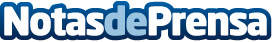 Sur Swimwear, marca de trajes de baño colombianos, actualiza su página webMediante las ayudas del Kit Digital, la empresa ha logrado obtener una mayor notoriedad online y mejorar su presencia avanzadaDatos de contacto:Carlos onlinevalles937685249Nota de prensa publicada en: https://www.notasdeprensa.es/sur-swimwear-marca-de-trajes-de-bano Categorias: Internacional Moda Consumo Industria Téxtil http://www.notasdeprensa.es